Public documentThis month, MPAI-NNW finalized all the documents supporting the call for technologies: NNW-DC Terms of Reference N792Call for technologies N793Use cases and functional requirement N794Framework Licence N801As a preparation step for issuing the call for technologies, two supplementary actions have been carried out: creation of a promotion video (https://youtu.be/-G4mZ_AVldw) the organisation of a webinar that was held July 12th  (https://youtu.be/iM26lyQ4FHw)For the coming month, the objective is to advertise the NNW project to bring new members and respondents and prepare the means for evaluating the answer of the call. Moving Picture, Audio and Data Coding by Artificial Intelligencewww.mpai.communityN79022/07/19SourceRequirement (NNW)TitleProgress report and plansTargetMPAI Community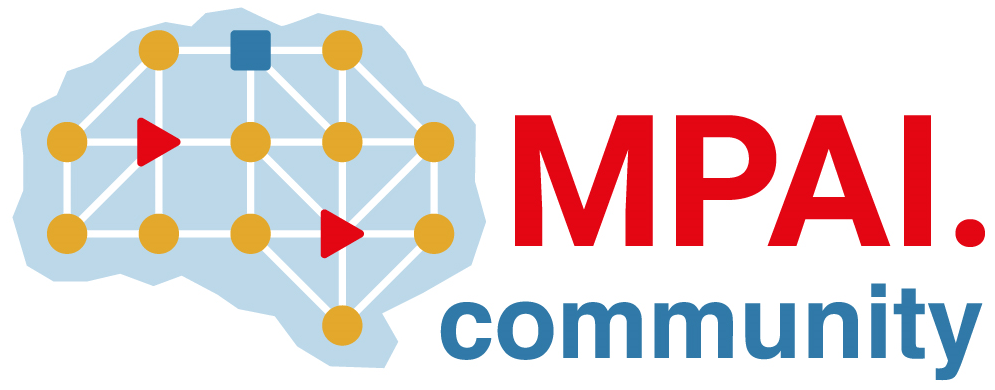 